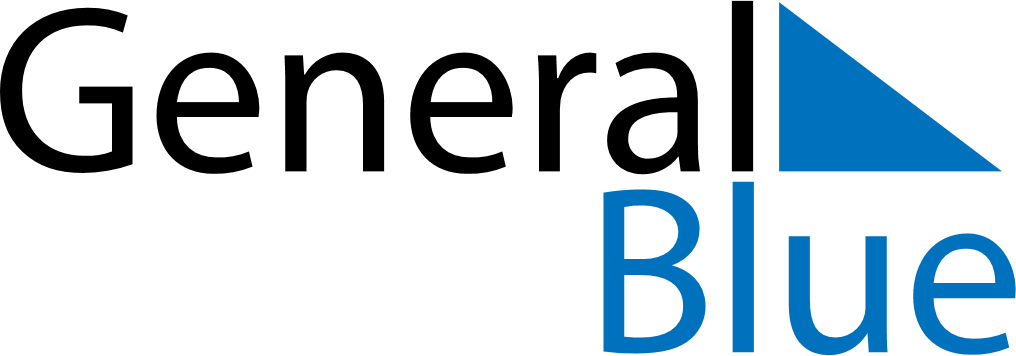 June 2024June 2024June 2024June 2024June 2024June 2024AnguillaAnguillaAnguillaAnguillaAnguillaAnguillaMondayTuesdayWednesdayThursdayFridaySaturdaySunday12345678910111213141516Celebration of the Birthday of Her Majesty the Queen1718192021222324252627282930NOTES